The Best Example of Self Introduction Speech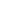 Good morning, everyone! My name is John Smith, and it’s an absolute pleasure to be here with you today. I am currently a Project Manager at Innovatech, where I’ve been leveraging technology to solve complex business problems for the past five years.I hold a Master’s degree in Business Administration from the University of XYZ, which equipped me with a solid foundation in strategic planning and operational efficiency. My passion for technology and innovation has been the driving force in my career, guiding me through various challenging yet rewarding projects.In my free time, I enjoy reading about emerging tech trends and dabbling in coding, which helps me stay ahead in this rapidly evolving field. I’m also an avid hiker, always seeking new trails to explore and appreciate the beauty of nature.I’m here today to share insights on ‘Effective Project Management in the Tech Industry’ and learn from all the distinguished professionals present. I look forward to engaging in thoughtful discussions and exchanging ideas that can propel us forward in our respective fields. Thank you for this opportunity to connect and grow together!